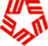 Lamar UniversityFaculty Senate Meeting February 5, 2014Meeting Time:  3:15-4:15 PMPlace: Library, 8th FloorFaculty Senate AgendaWelcome, Call to Order, Roll Call (Sign In)Approval of Minutes-December 2013Faculty Senate President’s Report Old BusinessStandardized ballots and call for nominations and process outlined-committee TBAMotion-Tenure Clock Suspension Policy-TSUS did not approve as it stated there needs to be a required leave of absence; Dr. Doblin is addressing it with the attorney and trying to get this change done and approvedMotion-Review university committees and remove unnecessary committees (recommendations) –Meeting with Kevin Smith Motion: Task Force-Computer Standardization Policy recommendations (Joe Kruger, chair) and PATCH completedNew Business Equity/Equality Pay IssueNew Marketing to increase enrollmentFaculty member issueWebsite complete; add Research on menu and turn in agenda and minutes for posting Motion- Ad-Hoc Committee Review F2.08- Tommy Thompson (Chair)  See Appendix A for MembersDr. Cruse Melvin now Vice President for Finance and OperationsMake Up days for inclement weather:  MWF and MW Classes, Sat, Apr 5; TTR classes, Sat, Apr 12Faculty Senate Committee Chair Reports 	Ad-Hoc Retention- Peggy Doerschuk (Progress)             Faculty Issues- Tom Sowers (Update) Academic Issues- Jim Mann (Computer Standardization Policy Update) Distinguished Faculty Lecture- Golden Wright (Call for Nominations)Budget and Compensation- Nicki Michalski (Online Course Stipend; Faculty and administrators’ salaries review)Research and Development- Cheng Hsien Lin (Developmental Leave update) F.208 Task Force-Tommy Thompson (Chair)Old Business  New Business AdjournAPPENDIX AF2.08 Task ForceChair:  Tommy Thompson, BusinessVice Chair:  Amy Smith, Arts and ScienceRepresentatives:Arts and Sciences Tom SowersAmy SmithValentin Andreev BusinessTommy ThompsonVivek NatarajanFine Arts and CommunicationGolden WrightMegan YoungEducationCristina RiosDebbie TroxclairRick CarterEngineeringAlberto Marquez LibraryKaren NicholsCollege ReadinessMelissa Riley